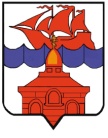 РОССИЙСКАЯ ФЕДЕРАЦИЯКРАСНОЯРСКИЙ КРАЙТАЙМЫРСКИЙ ДОЛГАНО-НЕНЕЦКИЙ МУНИЦИПАЛЬНЫЙ РАЙОНАДМИНИСТРАЦИЯ СЕЛЬСКОГО ПОСЕЛЕНИЯ ХАТАНГАПОСТАНОВЛЕНИЕ Об установлении оснований для внесения изменений в сводную бюджетную росписьВ соответствии с частью 26 статьи 10 Федерального закона от 29.11.2021 № 384-ФЗ «О внесении изменений в Бюджетный кодекс Российской Федерации и отдельные законодательные акты Российской Федерации и установлении особенностей исполнения бюджетной системы Российской Федерации в 2022 году», постановлением Администрации Таймырского Долгано-Ненецкого муниципального района от 21.06.2022 № 1038 «Об установлении оснований для внесения изменений в сводную бюджетную роспись», пунктом 3 статьи 32 Решения Хатангского сельского Совета депутатов от 30.11.2013 № 115-РС «О бюджетном процессе в сельском поселении Хатанга» Администрация сельского поселения Хатанга, ПОСТАНОВЛЯЮ:Установить, что в ходе исполнения бюджета сельского поселения Хатанга (далее – бюджет поселения) в 2022 году дополнительно к основаниям для внесения изменений в сводную бюджетную роспись бюджета поселения, установленным бюджетным законодательством Российской Федерации, без внесения изменений в Решение Хатангского сельского Совета депутатов от 27.12.2021 № 18-РС «О бюджете сельского поселения Хатанга на 2022 год и плановый период 2023-2024 годов» могут быть внесены изменения в случае перераспределения бюджетных ассигнований на финансовое обеспечение мероприятий, связанных с выполнением плана первоочередных мероприятий по улучшению среды проживания и повышения качества жизни в населенных пунктах Муниципального образования «Сельское поселение Хатанга».Внесение изменений в сводную бюджетную роспись бюджета сельского поселения Хатанга по основанию, установленному пунктом 1 настоящего постановления, может осуществляться с превышением общего объема расходов, утвержденных решением о бюджете сельского поселения Хатанги.Опубликовать постановление в Информационном бюллетене Хатангского сельского Совета депутатов и Администрации сельского поселения Хатанга и на официальном сайте органов местного самоуправления сельского поселения Хатанга www.hatanga24.ruКонтроль за исполнением настоящего постановления возложить на начальника Финансового отдела администрации сельского поселения Хатанга Смирнову О.В.Постановление вступает в силу в день, следующий за днем его официального опубликования.Глава сельского поселения Хатанга                                               А.С. Скрипкин28.06.2022 г.№ 088 – П 